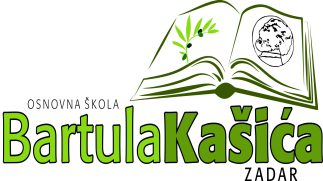 REPUBLIKA HRVATSKAOŠ BARTULA KAŠIĆA Bribirski prilaz 2 ,23 000 ZadarTel:023/321 -397  Fax:023/323-620Email: ured@os-bkasica-zadar.skole.hrWEB stranica Škole: http://www.os-bkasica-zadar.skole.hr/ KLASA: 003-06/21-01/02URBROJ: 2198/04-20-21-02Zadar, 5.veljače 2021.g.Na temelju stavka 12. članka 10. Zakona o pravu na pristup informacijama („Narodne Novine“, broj: 25/13, 85/15) objavljuje se:Obavijest o Zaključcima sa 52. sjednice Školskog odbora OŠ Bartula Kašića održane elektronskim putem dana 5. veljače 2021. godine sa početkom u 08,00 sati	Nazočni članovi odbora su jednoglasno usvojili dnevni red sjednice koji se sastojao od  slijedećih točaka:Nazočni članovi odbora su jednoglasno usvojili dnevni red sjednice koji se sastojao od  slijedećih točaka:Usvajanje zapisnika sa prethodne sjedniceUsvajanje Financijskih izvještaja za 2020.godinu Prijedlog za donošenjem Pravila za upravljanjem dokumentarnog gradiva Osnovne škole Bartula KašićaPrijedlog za donošenjem Pravilnika o jednostavnoj nabaviNa sjednici Školskog odbora zaključeno je sljedeće: Školski odbor donosi jednoglasno:-Odluku o usvajanju Zapisnika sa prethodne sjednice-Odluku o usvajanju Financijskih izvještaja za 2020 godinu-Odluku o donošenju Pravila za upravljanjem dokumentarnog gradiva Osnovne škole Bartula Kašića-Odluku o donošenju Pravilnika o jednostavnoj nabaviPredsjednik ŠOMilorad Petričević